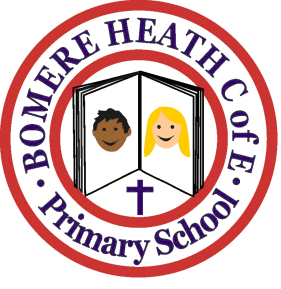 Achievement Awards for week ending ……12.10.18………………….ClassIndependent WorkerAmazingEffortStar ofthe WeekPimhillPippaMarthaCortinaHaughmondCiaranPoppiDylanGrinshillZaraEvanMaxStiperstonesSethMillieLibbyWrekin DaisyAaronJosh